Math 201     Problem sheet 4           3 September 2015       If Albertine lives in Tianjin then Albertine lives in China.  Express as a logical statement.  (That is, define propositions P and Q and then write as an if-then implication PQ.)Write the converse.  Is it True?Write the contrapositive.  Is it True?Write the inverse.   Is it True?  If two angles are congruent, then they have the same measure.Same questions as in (a).    If a quadrilateral is a rectangle, then it has two pairs of parallel sides.Same questions as in (a).  If Albertine buys Halloween decorations, then Gilberte raises bats in her basement.2.  Prove (some of) the following tautologies by means of a Truth Table.)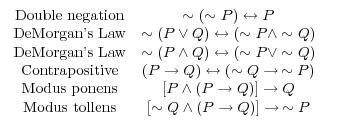 3.  Let P = “I love algebra”,  Q = “I like spiders”,   and R = “I am vegetarian”.Write the following symbolically and then make a truth table.“If I love algebra or like spiders then I am not a vegetarian.”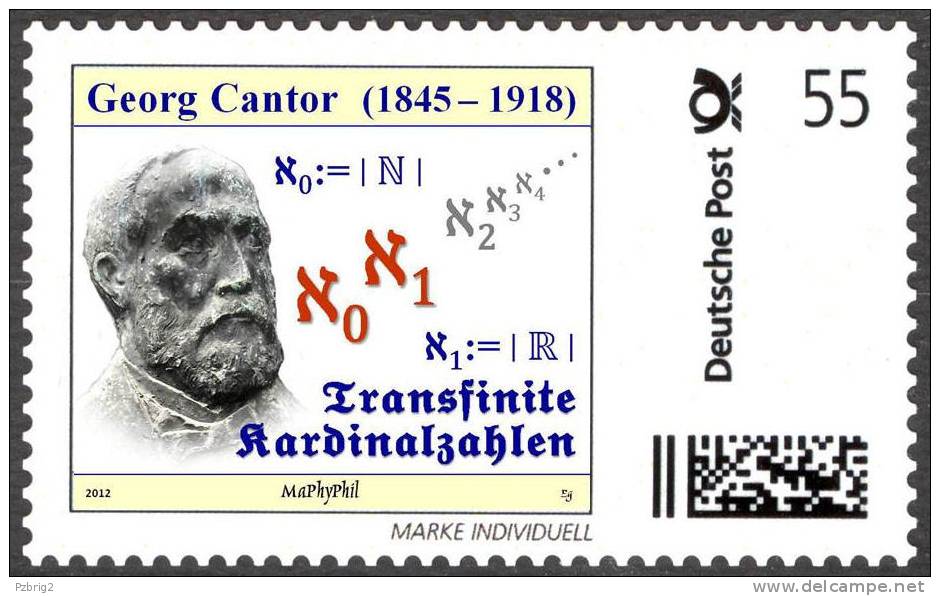 Georg Cantor, father of modern set theoryCourse Home Page              Department Home Page             Loyola Home Page